Publicado en Madrid el 22/05/2019 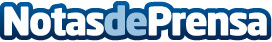 Edificio Cuzco IV descubre cinco cosas que han cambiado en los alquileres de oficinas en estos 40 años La reforma del edificio en 2017 y la introducción de su programa "Cuidamos tu talento", destinado íntegramente a mejorar la satisfacción de las empresas y los trabajadores que ocupan el edificio, ha  supuesto una iniciativa pionera en el sector inmobiliario español al reinventar el concepto de edificio empresarial multiinquilino, y ha renovado los modelos convencionales de comercialización de oficinas en alquilerDatos de contacto:David MálagaNota de prensa publicada en: https://www.notasdeprensa.es/edificio-cuzco-iv-descubre-cinco-cosas-que-han Categorias: Inmobiliaria Interiorismo Marketing Recursos humanos Oficinas Arquitectura http://www.notasdeprensa.es